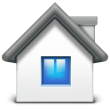 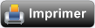 COMPETENCES REQUISES :Savoir-faire requis :. Concevoir et mettre en œuvre un projet de soin adapté au patient à partir d’un diagnostic MK.. Etablir une relation de confiance avec le patient et son entourage, ainsi qu’avec les équipes de soin en salle.. Travailler en équipe / en réseau . Utiliser des matériels et outils de diagnostic, de travail ou de  contrôle  spécifiques à l’activité ; . .gérer les ressources allouées à son niveau.. S’organiser en fonction des priorités.. Transférer les savoir-faire, pratiques professionnelles.. Capacité d’adaptation aux évolutions du service et de l’hôpital. EEW - Fiche de recrutement
TENON
4, RUE DE LA CHINE - 75020 PARIS 20EME 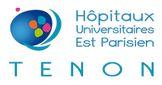 Métro : stations : Gambetta (ligne 3 et 3bis) - Porte de Bagnolet (ligne 3) -  Pelleport  (ligne 3bis)Bus : Arrêt Place Gambetta n° 26, 60, 61,64, 69 - Porte de Bagnolet n° PC, 76Tramway : Porte de BagnoletSpécialité  / RééducationMasseur-kinésithérapeute (MK)2 Postes à pourvoir  en Pneumologie et Médecine interne et spécialiséeIDENTIFICATION DU POSTEIDENTIFICATION DU POSTEMétier : Masseur-kinésithérapeuteAppellation locale : Masseur-KinésithérapeuteGrade : MASSEUR-KINESITHERAPEUTECatégorie : PH Modalités de recrutement : Cadre paramédical du pôle,Cadre de RééducationDirection des soinsPRESENTATION DE LA STRUCTURE L’hôpital Tenon  fait partie du  Groupe des hôpitaux de l’est Parisien L’hôpital Tenon comprend une diversité d’activités médicales : .Pole gynécologie obstétrique : maternité, gynécologie obstétrique, médecine de la reproduction, chirurgie digestive, chirurgie plastique reconstructive.. Pole maladie du rein et des voies urinaires : néphrologie, neuro-urologie et explorations, urgences néphrologiques et transplantations rénale. .Pole oncologie-hématologie : oncologie médicale et radiothérapie. . Pole Thorax et voies aériennes – Anesthésie-Réanimation : Anesthésie et réanimation, chirurgie thoracique et vasculaire, oto-rhino-laryngologie, pneumologie, . Pole urgences et aval : Département d’aval des Urgences, gériatrie aigue, médecine interne, urgences ( SAU)   Le service de Rééducation dépend du pôle spécialité :. Pole spécialités : Dermatologie, médecine vasculaire et allergologie, maladies infectieuses et tropicales, psychiatrie, ophtalmologie, Nephro- dialyse, Cardiologie, Neurologie, Rééducation
 2) Présentation de l’équipe :1 Cadre Masseur-kinésithérapeute15 Masseurs-kinésithérapeutes1 pédicure-podologue 1 Aide-soignantLiaisons hiérarchiques :  La cadre de rééducationLa Cadre paramédicale du pôle et le Cadre paramédical adjointLa Directrice des SoinsLe Coordonnateur général des soinsLiaisons fonctionnelles :  Le Coordonnateur médical du pôleLes Personnels des unités d’hospitalisation L’Equipe de Rééducation
HORAIRES DE TRAVAILDéterminés par l’activité de soins.35 heures en 7h30 quotidiennement : 15 jours de repos dus au titre de la réduction du temps de travail.Détails : Garde le week-end et les jours fériés en alternance avec les autres masseurs-kinésithérapeutes.Aide à l’installationDes logements peuvent être proposés sur l’hôpital et  sur les autres sites du  GH (coût modérés) chambre et studio. (Logement possible dans le parc de l’assistance publique pour les titulaires)Reprise de l’ancienneté Primes : semestrielle, d’installation lors de la mise en stage …ACTIVITESMissions générales : Sur prescription médicale ; réaliser des soins de rééducation et de réadaptation Participer aux activités du pôle : formation, d’enseignement,  rechercheParticiper aux activités transversales : hygiène, qualité, gestion des risques, douleur Remplacer les MK absentsMissions permanentes : Assurer une prestation de soins de rééducation au près des patients sur prescription. Prise en charge en masso-kinésithérapie respiratoire et réentraînement à l’effort, soins de support, prise en charge palliative.Formalisation écrite des actesRenseigner la traçabilité de l’activité Participer au projet de service, de pôle, à des travaux de recherche, à la mise en place de protocoles, à des exposés professionnelsParticiper aux réunions, staff médical hebdomadaire et visite de service Travail en équipe pluridisciplinaire : autres rééducateurs et équipes de soinsEncadrer un étudiant en masso-kinésithérapie ou autre spécialitéRemplacer ses collègues dans les différents secteurs Informer le cadre de l’activité et des particularités de son secteur de soinsParticularités :  Missions réalisées majoritairement sur un groupe de services : médecine interne, gériatrique , spécialisée, Néphrologie-Urologie (3.5 MK)etpneumologie : l’hôpital Tenon a développé une expertise en Urologie et Néphrologie (greffe…) .en Pneumologie  (3.5 MK) ; salle et matériel dédiés à la rééducation. Collaboration étroite avec l’équipe médicale et para-médialePrise en  charge hors réanimation : BPCO , IRC ,Néoplasie , syndromes obstructifs ,DDB , asthme (prise en charge globale et participation  active  à la  journée d’éducation thérapeutique mensuelle et aux suivi des patients .)Dossier du patient informatisé : Orbis Evolution possibleFormation continue externe ou institutionnelle.Participation à des congrès ou journée professionnelles (en tant qu’intervenant ou en tant qu’auditeur). Changement de groupe de travail  en fonction des postes disponibles. Possibilité d’assumer l’activité de référent dans un domaine spécifique.PREREQUISDiplôme d’Etat de Masseur-kinésithérapeute ou autorisation d’exercice.RISQUES PROFESSIONNELS ET MESURES PREVENTIVESRISQUES PROFESSIONNELS ET MESURES PREVENTIVESRisques spécifiques à l’activité de soins (septiques)T.M.S.Risques spécifiques à l’activité de soins (septiques)T.M.S.Mesures de prévention prises face à ces risques : Mesures de prévention prises face à ces risques : Respect des consignes déterminées par le CLIN local (protocoles spécifiques…)Utilisation de matériel d’aide à la manutention (lève-malade, verticalisateurs…) Formation Respect des consignes déterminées par le CLIN local (protocoles spécifiques…)Utilisation de matériel d’aide à la manutention (lève-malade, verticalisateurs…) Formation PERSONNE A CONTACTERPERSONNE A CONTACTERMe Destin cadre de Rééducation  01 56 01 73 22 Courriel eliane.destin@aphp.fr ou Nom : M. Chapalain jacques.chapalain@aphp.frResponsabilité : Cadre paramédical adjoint du pôleTéléphone :01 56 01 74 63Direction : Direction des Ressources Humaines de l’hôpital Tenon